Волшебный мяч.Мяч –удобная, динамичная игрушка, занимающая особое место в развитии действий руки.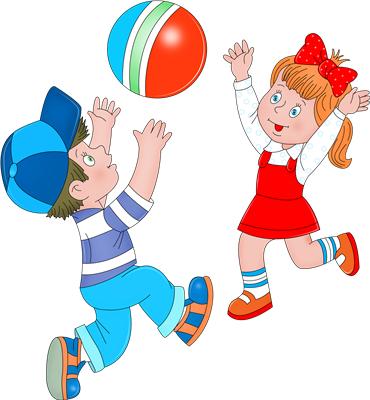 Первые игры с мячом бесценны по своей значимости для здоровья, эмоциональной достаточности, физического и интеллектуального развития маленького ребенка.На протяжении всего дошкольного детства игры с мячом усложняются и как бы «растут» вместе с ребенком, составляя огромную радость детства.Игры с мячом развивают глазомер, координацию, смекалку, способствуют общей двигательной активности.Для ребенка мяч – предмет увлечения с первых лет жизни. Ребенок не просто играет в мяч, а варьирует им: берет, переносит, кладет, бросает, катает и т.п., что развивает его эмоционально и физически. Игры с мячом важны и для развития руки ребёнка.Движения пальцев и кистей рук имеют особое значение для развития функций мозга ребенка. И чем они разнообразнее, тем больше «двигательных сигналов» поступает в мозг, тем интенсивнее проходит накопление информации, а, следовательно, и интеллектуальное развитие ребенка.Движения рук способствует также развитию речи ребенка. Современные научные данные подтверждают эти положения: области коры головного мозга, «отвечающие» за артикуляцию органов речи и мелкую моторику пальцев рук, расположены в одном иннервационном поле, т.е. непосредственной близости друг от друга. Следовательно, идущие в кору головного мозга нервные импульсы от двигающихся рук стимулируют расположенные по соседству речевые зоны, усиливая их активность.Дети, знакомясь со свойствами мяча, выполняя разнообразные действия (бросание, катание, бег за мячом и др.), получают нагрузку на все группы мышц (туловища, брюшного пресса, ног, рук, кистей), у них активизируется весь организм. Даже, казалось бы, обычное подкидывание мяча вверх вызывает необходимость выпрямления, что благоприятно влияет на осанку ребенка. Можно сказать, что игры с мячом – специальная комплексная гимнастика: развивается умение схватывать, удерживать, перемещать мяч в процессе ходьбы, бега или в прыжке.Игры и упражнения с мячом развивают ориентировку в пространстве, регулируют силу и точность броска, развивают глазомер, ловкость, быстроту реакции; нормализуют эмоционально-волевую сферу, что особенно важно как для малоподвижных, так и для гипервозбудимых детей. Игры с мячом развивают мышечную силу, усиливают работу важнейших органов организма – легких, сердца, улучшают обмен веществ.Можно только удивляться, замечая какое разнообразие впечатлений и действий может давать малышу обычный мяч! Простейшие, на наш взрослый взгляд, действия в действительности оказываются исключительно полезны.Развивают наблюдательность, концентрацию внимания, чувства, движение и даже мышление.И зачастую, ребёнок самостоятельно подмечает и отыскивает многообразные тайны и сюрпризы. А это как раз и есть столь желанная для родителей самостоятельность и волевая активность.Рекомендации родителям1. Подготовьте один или два больших мяча диаметром 15–20 см, маленькие мячи диаметром 5–8 см (от большого и настольного тенниса, резиновые, мягкие из разных материалов, сшитые вами), бумажные шары (из скомканной бумаги), большой надувной мяч-шар.2. Покажите ребенку, как вы играете в мяч: катаете, бросаете, ловите, отбиваете от пола и т.п. Попробуйте научить этому и вашего ребёнка.3. Не принуждайте малыша к выполнению того или иного движения. Не требуйте от него повторять упражнение до тех пор, пока ребенку не удастся выполнить его правильно. Не упрекайте его за рассеянность, невнимание, неумение и т.п. Не превращайте обучение в скучную повинность. Играйте с малышом, когда он будет находиться в хорошем настроении.4. Проявите фантазию, изобретательность, используйте для игр все, что найдете под рукой: гладильную доску, стулья, пустые пластиковые бутылки, длинные шнурки и т.п.5. Постепенно вовлекайте его во все новые виды игры, систематически повторяя их. Учите прокатывать мяч вдаль в заданном направлении, бросать мяч об пол и вверх, правильному замаху при метании малого мяча вдаль.6. Не забывайте о возрасте вашего ребенка, его физических возможностях! Прекрасно, если вы ободрите своего малютку похвалой; удивитесь тому, какой он ловкий, смелый, быстрый; что он уже сам может показать другим. Пусть ребенок демонстрирует свои умения перед всеми членами семьи или его же сверстниками: это постепенно развивает у ребенка уверенность в своих силах, стремление учиться дальше, осваивая новые, более сложные движения и игры.7. Рифмовки (стихотворный текст) при выполнении движений с мячом, помогают сделать занятие более понятным, а главное, задают ритм выполнения игрового задания.Выбор мяча- Мяч должен быть удобен и не вызывать у ребёнка слез от ощущения собственной неловкости!- Прыгучесть. Прыгучими могут быть не только резиновые мячи, но и хорошо набитые шерстяные. Мяч «непрыгучий» может быть «мячом катучим». Например, стеклянные шарики именно своей «непрыгучестью» и хороши! Для домашних игр из прыгучих мячей подойдут лишь хорошо набитые шерстяные. На улице качество прыгучести становится особенно важным – «непрыгучий» мяч кажется неживым.- Тяжесть/легкость. Для ребенка, только начавшего ходить, тяжелый футбольный мяч из-за своего веса и большого размера просто не может быть игрушкой. А вот старшим дошкольникам проявлять свою ловкость с самыми разными мячами доставляет истинное удовольствие. Для малыша очень важно научиться соразмерять силу удара с тяжестью мяча. Это дает хороший опыт управления собой и предвидения результата уже в самом раннем возрасте. Понаблюдайте, как по-разному ваш ребёнок управляется с большим резиновым мячом и легким надувным.- Цвет. Несмотря на то, что дети обращают внимание на яркие цвета, не стоит пичкать малышей едкими, броскими анилиновыми красками. Цветовосприятие глаза лучше развивается на сочных, открытых цветах радуги, их вариантах и оттенках в пастельной гамме.- Качество поверхности. Очень важно для тактильного восприятия. Чем больше будет натуральных материалов, тем богаче станет опыт ребенка в действиях с ними, комплексном восприятии их свойств и пр. Рельефная вязаная поверхность, хлопковые ткани или сукно, стекло (если оно не бьется), резина, дерево, кость, плетение из бересты, лозы и т.д.- Окраска. Обратите внимание, не линяет ли мяч! Не облезает ли, не отколупывается ли с него краска? Это может быть опасно для ребенка.Минимальный набор мячейНеобходимы: 1 небольшой резиновый мяч, 1–2 мягких мяча для игры дома и 1 прыгучий мяч для улицы.Дома и на улице.Дома лучше использовать для игры мягкие мячи – тряпичные, вязаные, валяные, клубки ниток с закрепленным кончиком, воздушные шары, шарики для настольного тенниса и пр. и большие гимнастические мячи. Бесспорным достоинством «мягких» мячей является их безопасность при игре в помещении. Ни обстановка, ни окна, не говоря уже о самих играющих, не пострадают. Для хранения «комнатных мячей» подойдет большая корзина в детском уголке.Уличные мячи должны храниться отдельно у входной двери в такой же корзине, коробке или контейнере (резиновые мячи разного размера, футбольные, баскетбольные и др. спортивные мячи).